Amman, Petra, Aqaba, Wadi Rum y Mar MuertoOpcionalmente podrás dormir en una Capsula en medio del desierto de Wadi RumDuración: 8 días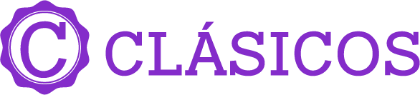 Llegadas:  domingos a marzo 2022, miércoles y domingos del abril al 08 enero 2023Servicios compartidosDía 1.  AMMAN Llegada al aeropuerto de Amman. Encuentro y asistencia en el aeropuerto. Traslado al hotel. Alojamiento. Día 2.  AMMAN – AJLUN JERASH – AMMAN Desayuno y salida para realizar una visita al Castillo de Ajlun, fortaleza construida en 1185 y reconstruido más tarde en el siglo XIII, por los mamelucos después de su destrucción por los mongoles. Es un castillo de la época de los cruzados, situado en lo alto de la montaña y desde el que se contempla una hermosa vista. Continuación para realizar la visita de Jerash, una de las ciudades de la Decápolis. Jerash se encuentra al norte de Amman, aproximadamente a 45 km y a una hora de distancia por carretera. Durante la excursión, visitaremos el Arco de Triunfo, la plaza ovalada, el cardo, la columnata, el templo de Afrodita y finalizando, el teatro romano, con una maravillosa acústica. La conservación de las ruinas de Jerash, actualmente aun sorprende, pudiendo tener una idea muy acertada de cómo eran las ciudades en la época. Al finalizar la visita, regreso a Amman. Cena y alojamiento en el hotel.Día 3. AMMAN – CITY TOUR – MADABA – MT NEBO – KERAK – PETRADesayuno. Encuentro en el hotel y salida para hacer la visita panorámica de la ciudad de Amman. Continuación a Madaba para visitar la Iglesia Ortodoxa de San Jorge, donde se encuentra el primer mapa-mosaico de Palestina. Continuación hacia el Monte Nebo para admirar la vista panorámica del Valle del Jordán y del Mar Muerto desde la montaña. Este lugar es importante porque fue el último lugar visitado por Moisés y desde donde el profeta divisó la tierra prometida, a la que nunca llegaría. Por la tarde, Continuación para visitar el castillo-fortaleza de Kerak, de la época de las cruzadas. Traslado a Petra. Cena y Alojamiento.Día 4.  PETRA – PEQUEÑA PETRA – AQABADía completo dedicado a la visita de la ciudad rosa, la capital de los Nabateos. Durante la visita, conoceremos los más importantes y representativos monumentos esculpidos en la roca por los Nabateos. Comenzamos con El Tesoro, famoso e internacionalmente conocido monumento llevado al cine en una de las películas de Indiana Jones, las Tumbas de colores, las Tumbas reales, el Monasterio... Petra es uno de esos lugares del mundo en el que al menos hay que ir una vez en la vida. Por la tarde, después de la visita de Petra, salida hacia la cercana población de Al BEIDA, también conocida como LA PEQUEÑA PETRA. Visita de este caravanserais. A continuación, salida hacia la ciudad costera en el Mar Rojo de Aqaba. Cena y Alojamiento.Día 5. AQABA – WADI RUM Desayuno. Tiempo libre para disfrutar de la ciudad de Aqaba. Pasear por el mercado, disfrutar de una mañana de playa, etc. A última hora de la mañana, salida hacia Wadi Rum, una de las reservas naturales más importantes de Oriente Medio. Estamos en el desierto de Lawrence de Arabia. La visita dura dos horas, y se realiza en peculiares vehículos 4 x 4 conducidos por beduinos, (6 personas por coche) consiste en una pequeña incursión en el paisaje lunar de este desierto. En nuestro paseo observaremos las maravillas que ha hecho la naturaleza y la erosión con las rocas y la arena. Famoso también en el cine, con rodajes de películas enigmáticas, como Lawrence de Arabia o últimamente The Martian. Al finalizar la visita, continuación hacia el campamento beduino donde pernoctaran bajo las estrellas. (Incluido Tiendas estándar en el campamento) Si desean alojarse en las Tiendas capsulas consultar el suplemento. Cena y alojamiento.Día 6.  AQABA - MAR MUERTO Desayuno. A la hora indicada, se realizará el traslado correspondiente al Mar Muerto. Llegada a su destino. Tiempo libre. Cena y alojamiento.Día 7.  MAR MUERTO Desayuno. Dia libre para disfrutar del Spa natural más grande del mundo, así como de las instalaciones del hotel. Las salinas aguas del Mar Muerto, su flotabilidad, sus beneficios médicos y estéticos para aquellos clientes que han decidido su estancia final en el Mar Muerto. Cena y alojamiento. Día 8. MAR MUERTO - AMMANDesayuno. Traslado al aeropuerto de Amman.  Fin del viaje y de nuestros servicios.PASAJEROS DE NACIONALIDAD MEXICANA REQUIEREN VISA PARA VISITAR JORDANIA. OTRAS NACIONALIDADES FAVOR DE CONSULTAR CON EL CONSULADO CORRESPONDIENTE.INCLUYE:Media Pensión en hoteles seleccionados (excepto 1ª. Noche, solo alojamiento)Alojamiento en hoteles seleccionadosTraslados, transporte, visitas y entradas incluidas en servicio compartido.Caballos en Petra (propina no incluida) en servicio compartido.Guía de habla española día 2 al 4 y asistencia en español por nuestros trasladistas en servicio compartido.Vehículos con aire acondicionado con capacidad controlada y previamente sanitizados.Tarjeta Básica de asistencia al viajero con cobertura contra cancelación por COVID-19 (Assist Card)No Incluye:Vuelos internacionales México – Amman - MéxicoVisados de entradaPropinasBebidasNingún servicio indicado como opcional	Notas Importantes:El orden de las visitas está sujetas a cambios en destino, siempre otorgándose como fueron contratadas.En caso de contratación en servicios privados, todos serán ofrecidos en privado al número de personas contratado.HOTELES PREVISTOS (O SIMILARES)HOTELES PREVISTOS (O SIMILARES)HOTELES PREVISTOS (O SIMILARES)HOTELES PREVISTOS (O SIMILARES)NOCHES CIUDADES HOTEL CAT. 2AMMANSULAF LUXURY/MENA TYCHETS2AMMANKEMPINSKI/MOVENPICK LANDMARKPS1PETRAP QUATTRO/PETRA MOONTS1PETRAMOVENPICK RESORTPS1AQABACITY TOWER/ ORYXTS1AQABAMOVENPICKPS1WADI RUMCAMPAMENTO EN EL DESIERTO (TIENDA ESTANDAR)UNICA2MAR MUERTOHOLIDAY INNTS2MAR MUERTOMOVENPICKPSTARIFAS EN USD POR PERSONATARIFAS EN USD POR PERSONATARIFAS EN USD POR PERSONASERVICIOS EXLUSIVAMENTE TERRESTES (MINIMO 02 PASAJEROS)SERVICIOS EXLUSIVAMENTE TERRESTES (MINIMO 02 PASAJEROS)SERVICIOS EXLUSIVAMENTE TERRESTES (MINIMO 02 PASAJEROS)CATEGORIA TURISTA SUPERIORDBL/TPLSGL05 ENE - 24 MAR /06 MAY -24 SEP/ 06 NOV - 18 DIC 20221140156025 MAR - 05 MAY / 25 SEP - 05 NOV / 19 DIC - 08 ENE 202312751695CATEGORIA PRIMERA SUPERIORDBL/TPLSGL05 ENE - 24 MAR /06 MAY -24 SEP/ 06 NOV - 18 DIC 20221495213525 MAR - 05 MAY / 25 SEP - 05 NOV / 19 DIC - 08 ENE 202317202360SUPL. POR DOMRI EN CAPSULA EN WADI RUM160305SUPL. MEDIA PENSION (4 ALMUERZOS)110110LOS ALMUERZOS SE REALIZAN EN RESTAURANTES LOCALESLOS ALMUERZOS SE REALIZAN EN RESTAURANTES LOCALESLOS ALMUERZOS SE REALIZAN EN RESTAURANTES LOCALESPRECIOS SUJETOS A DISPONIBILIDAD Y A CAMBIOS SIN PREVIO AVISO.PRECIOS SUJETOS A DISPONIBILIDAD Y A CAMBIOS SIN PREVIO AVISO.PRECIOS SUJETOS A DISPONIBILIDAD Y A CAMBIOS SIN PREVIO AVISO.TARIFAS NO APLICAN PARA SEMANA SANTA, NAVIDAD, FIN DE AÑO, CONGRESOS O EVENTOS ESPECIALES. CONSULTAR SUPLEMENTO.TARIFAS NO APLICAN PARA SEMANA SANTA, NAVIDAD, FIN DE AÑO, CONGRESOS O EVENTOS ESPECIALES. CONSULTAR SUPLEMENTO.TARIFAS NO APLICAN PARA SEMANA SANTA, NAVIDAD, FIN DE AÑO, CONGRESOS O EVENTOS ESPECIALES. CONSULTAR SUPLEMENTO.VIGENCIA HASTA EL 08 DE ENERO, 2023. VIGENCIA HASTA EL 08 DE ENERO, 2023. VIGENCIA HASTA EL 08 DE ENERO, 2023. Precios pueden variar según los protocolos de seguridad y sanidad por el COVID-19.Precios pueden variar según los protocolos de seguridad y sanidad por el COVID-19.Precios pueden variar según los protocolos de seguridad y sanidad por el COVID-19.